ประกาศองค์การบริหารส่วนตำบลหนองหงส์เรื่อง โครงสร้างและการจัดองค์กรในการดำเนินงาน สรุปอำนาจหน้าที่ที่สำคัญและวิธีการดำเนินงานสถานที่ติดต่อเพื่อขอรับข้อมูลข่าวสารขององค์การบริหารส่วนตำบลหนองหงส์........................................................................		เพื่อให้เป็นไปตามมาตรา ๗ (๑) (๒) และ (๓) แห่งพระราชบัญญัติข้อมูลข่าวสารของราชการ พ.ศ.๒๕๔๐ ที่เปิดโอกาสให้ประชาชนมีสิทธิเข้าถึงและได้รับข้อมูลข่าวสารของทางราชการและหน่วยงานของ รัฐ องค์การบริหารส่วนตำบลหนองหงส์ ในฐานะของหน่วยงานราชการบริหารส่วนท้องถิ่น สังกัดกระทรวงมหาดไทย จึงออกประกาศโครงสร้างและการจัดองค์กรในการดำเนินงาน สรุปอำนาจหน้าที่ที่สำคัญและวิธีการดำเนินงาน สถานที่ติดต่อเพื่อขอรับข้อมูลข่าวสารขององค์การบริหารส่วนตำบลหนองหงส์ ตามความในมาตรา ๗ (๑) (๒) และ (๓) แห่งพระราชบัญญัติข้อมูลข่าวสารของราชการ พ.ศ.๒๕๔๐ ดังต่อไปนี้ 		๑. โครงสร้างและการจัดองค์กรในการดำเนินงาน อำนาจหน้าที่ที่สำคัญขององค์การบริหารส่วนตำบลหนองหงส์เป็นไปตามพระราชบัญญัติสภาตำบลและองค์การบริหารส่วนตำบล พ.ศ.๒๕๓๗ พระราชบัญญัติกำหนดแผนและขั้นตอนการกระจายอำนาจให้แก่องค์กรปกครองส่วนท้องถิ่น พ.ศ.๒๕๔๒ พระราชบัญญัติระเบียบบริหารงานบุคคลส่วนท้องถิ่น พ.ศ.๒๕๔๒ และกฎหมายอื่นที่เกี่ยวข้อง 		๒. องค์การบริหารส่วนตำบลหนองหงส์ มีโครงสร้างและการจัดองค์กรในการดำเนินงาน ดังต่อไปนี้ 			๒.๑) องค์การบริหารส่วนตำบลหนองหงส์ ประกอบด้วย สมาชิกสภาองค์การบริหารส่วนตำบลหนองหงส์ ซึ่งมาจากการเลือกตั้งโดยตรงของประชาชน จำนวน 28 คน โดยมี				- ประธานสภาองค์การบริหารส่วนตำบลหนองหงส์ จำนวน ๑ คน มีหน้าที่ดำเนินการประชุมและดำเนินการอื่น ๆ เพื่อให้เป็นไปตามข้อบังคับการประชุมที่กระทรวงมหาดไทยกำหนด 				- รองประธานสภา จำนวน ๑ คน มีหน้าที่ช่วยประธานสภาองค์การบริหารส่วนตำบลปฏิบัติงาน ตามที่ประธานสภาองค์การบริหารส่วนตำบลมอบหมาย ในกรณีที่ประธานสภาองค์การบริหารส่วนตำบลไม่สามารถปฏิบัติงานได้ ให้รองประธานสภาองค์การบริหารส่วนตำบลปฏิบัติงานแทน				- เลขานุการสภา จำนวน 1 คน มาจากสมาชิกสภาองค์การบริหารส่วนตำบลที่ได้รับเลือกตั้งจากสภาองค์การบริหารส่วนตำบล ซึ่งเลขานุการสภาองค์การบริหารส่วนตำบลจะดำรงตำแหน่ง/ เป็นนายก...-2-เป็นนายกองค์การบริหารส่วนตำบลและรองนายกองค์การบริหารส่วนตำบลไม่ได้ โดยที่เลขานุการสภาองค์การบริหารส่วนตำบลมีหน้าที่รับผิดชอบงานธุรการ การจัดการประชุม และงานที่สภาองค์การบริหารส่วนตำบลมอบหมาย ซึ่งนายอำเภอทุ่งสงแต่งตั้งจากสมาชิกสภาองค์การบริหารส่วนตำบลหนองหงส์ ตามมติของสภาองค์การบริหารส่วนตำบลหนองหงส์ มีอำนาจหน้าที่ดังนี้ 				๑) ให้ความเห็นชอบแผนพัฒนาองค์การบริหารส่วนตำบล เพื่อเป็นแนวทางในการบริหาร กิจการขององค์การบริหารส่วนตำบล 				๒) พิจารณาและให้ความเห็นชอบร่างข้อบัญญัติองค์การบริหารส่วนตำบล ร่างข้อบัญญัติงบประมาณรายจ่ายประจำปี และร่างข้อบัญญัติงบประมาณรายจ่ายเพิ่มเติม 				๓) ควบคุมการปฏิบัติงานของนายกองค์การบริหารส่วนตำบลให้เป็นไปตามกฎหมาย นโยบาย แผนพัฒนาองค์การบริหารส่วนตำบล ข้อบัญญัติ ระเบียบ และข้อบังคับของทางราชการ 			๒.๒) นายกองค์การบริหารส่วนตำบลหนองหงส์ จำนวน ๑ คน ซึ่งมาจากการเลือกตั้งโดยตรง ของประชาชน มีอำนาจหน้าที่ ดังนี้ 				๑) กำหนดนโยบายโดยไม่ขัดต่อกฎหมายและรับผิดชอบในการบริหารราชการขององค์การบริหารส่วนตำบลให้เป็นไปตามกฎหมาย นโยบาย แผนพัฒนาองค์การบริหารส่วนตำบล ข้อบัญญัติระเบียบ และข้อบังคับของทางราชการ 				๒) สั่ง อนุญาตและอนุมัติเกี่ยวกับราชการขององค์การบริหารส่วนตำบล 				๓) แต่งตั้งและถอดถอนรองนายกองค์การบริหารส่วนตำบล และเลขานุการนายกองค์การบริหารส่วนตำบล 				๔) วางระเบียบเพื่อให้งานขององค์การบริหารส่วนตำบลเป็นไปด้วยความเรียบร้อย 				๕) รักษาการให้เป็นไปตามข้อบัญญัติองค์การบริหารส่วนตำบล 				๖) ปฏิบัติหน้าที่อื่นตามที่กฎหมายบัญญัติไว้ 				๗) ควบคุมและรับผิดชอบในการบริหารราชการขององค์การบริหารส่วนตำบลตามกฎหมาย และเป็นผู้บังคับบัญชาของพนักงานส่วนตำบลและลูกจ้างขององค์การบริหารส่วนตำบล 			๒.๓) รองนายกองค์การบริหารส่วนตำบลหนองหงส์ จำนวน ๒ คน ซึ่งมาจากการแต่งตั้งโดยนายกองค์การบริหารส่วนตำบลหนองหงส์ ซึ่งมิใช่สมาชิกองค์การบริหารส่วนตำบลหนองหงส์ มีหน้าที่เป็นผู้ช่วยเหลือในการบริหารราชการขององค์การบริหารส่วนตำบลหนองหงส์ ตามที่นายกองค์การบริหารส่วนตำบลหนองหงส์มอบหมาย / ๒.๔) เลขานุการ…-3-			๒.๔) เลขานุการนายกองค์การบริหารส่วนตำบลหนองหงส์ จำนวน ๑ คน ซึ่งมาจากการแต่งตั้งโดยนายกองค์การบริหารส่วนตำบลหนองหงส์ และมิใช่สมาชิกสภาองค์การบริหารส่วนตำบลหนองหงส์ มีหน้าที่ตามที่นายกองค์การบริหารส่วนตำบลหนองหงส์มอบหมาย 			๒.๕) สำนักงานองค์การบริหารส่วนตำบลหนองหงส์ มีหัวหน้าส่วนราชการ พนักงานส่วนตำบลและพนักงานจ้างขององค์การบริหารส่วนตำบลหนองหงส์ รวมทั้งสิ้น  72 คน 			หัวหน้าส่วนราชการ ประกอบด้วย					-  ปลัดองค์การบริหารส่วนตำบลหนอง	จำนวน  1  คน					-  รองปลัดองค์การบริหารส่วนตำบลหนอง	จำนวน	1  คน					-  หัวหน้าสำนักงานปลัด			จำนวน  1  คน					-  ผู้อำนวยการกองคลัง			จำนวน  1  คน					-  ผู้อำนวยการกองช่าง			จำนวน  1  คน			ส่วนราชการ แบ่งออกเป็น 				๑) สำนักงานปลัดองค์การบริหารส่วนตำบล รับผิดชอบงานด้าน 					- งานบริหารงานทั่วไป 					- งานนโยบายและแผน 					- งานกฎหมายและคดี 					- งานสวัสดิการและพัฒนาชุมชน 					- งานการเจ้าหน้าที่ 					- งานป้องกันและบรรเทาสาธารณภัย					- งานส่งเสริมการศึกษา ศาสนาและวัฒนธรรม 					- งานส่งเสริม สนับสนุน และพัฒนาศูนย์เด็กเล็ก 					- งานเทคโนโลยีทางการศึกษา 					- งานส่งเสริม และสนับสนุนศิลปวัฒนธรรมและประเพณี 					- งานส่งเสริม และสนับสนุนภูมิปัญญาท้องถิ่น 					- งานส่งเสริมการท่องเที่ยวและกีฬา 					- งานอนามัยและสิ่งแวดล้อม 					- งานควบคุมและจัดการสิ่งแวดล้อม 					- งานให้บริการสาธารณสุข/- งานส่งเสริม…-4-					- งานส่งเสริมสุขภาพ 					- งานควบคุมและเฝ้าระวังโรค 					- งานรักษาความสะอาด 					- งานอื่นๆ ที่เกี่ยวข้องตามที่ได้รับมอบหมาย 				๒) กองคลัง รับผิดชอบงานด้าน 					- งานการเงิน 					- งานบัญชี 					- งานพัสดุ 					- งานพัฒนาและจัดเก็บรายได้ 					- งานทะเบียนทรัพย์สินและแผนที่ภาษี 					- งานอื่นๆ ที่เกี่ยวข้องตามที่ได้รับมอบหมาย 				๓) กองช่าง รับผิดชอบงานด้าน 					- งานก่อสร้าง 					- งานออกแบบและควบคุมงานก่อสร้าง 					- งานประสานด้านสาธารณูปโภค 					- งานผังเมือง 					- งานอื่นๆ ที่เกี่ยวข้องตามที่ได้รับมอบหมาย	 		๓. สรุปอำนาจหน้าที่ที่สำคัญขององค์การบริหารส่วนตำบล ประกอบด้วย 			๓.๑) หน้าที่ต้องทำในเขตองค์การบริหารส่วนตำบล ตามพระราชบัญญัติสภาตำบลและองค์การบริหารส่วนตำบล พ.ศ. ๒๕๓๗ แก้ไขเพิ่มเติมถึง (ฉบับที่ 6) พ.ศ. ๒๕52 ดังต่อไปนี้ 				(๑) จัดให้มีและบำรุงรักษาทางน้ำและทางบก 				(๒) รักษาความสะอาดของถนน ทางน้ำ ทางเดิน และที่สาธารณะ รวมทั้งการกำจัดมูลฝอยและสิ่งปฏิกูล 				(๓) ป้องกันโรคและระงับโรคติดต่อ 				(๔) ป้องกันและบรรเทาสาธารณภัย 				(๕) ส่งเสริมการศึกษา ศาสนา และวัฒนธรรม 				(๖) ส่งเสริมการพัฒนาสตรี เด็ก เยาวชน ผู้สูงอายุ และผู้พิการ / (๗) คุ้มครอง…-5-				(๗) คุ้มครอง ดูแล และบำรุงรักษาทรัพยากรธรรมชาติและสิ่งแวดล้อม 				(๘) บำรุงรักษาศิลปะ จารีตประเพณี ภูมิปัญญาท้องถิ่น และวัฒนธรรมอันดีของท้องถิ่น 				(๙) ปฏิบัติหน้าที่อื่นตามที่ทางราชการมอบหมายโดยจัดสรรงบประมาณหรือบุคลากรให้ตามความจำเป็นและสมควร			๓.๒) หน้าที่อาจจัดทำกิจการในเขตองค์การบริหารส่วนตำบล ตามพระราชบัญญัติสภาตำบลและองค์การบริหารส่วนตำบล พ.ศ. ๒๕๓๗ แก้ไขเพิ่มเติมถึง (ฉบับที่ 6) พ.ศ. ๒๕52 ดังต่อไปนี้ 				(๑) ให้มีน้ำเพื่อการอุปโภค บริโภค และการเกษตร 				(๒) ให้มีและบำรุงการไฟฟ้าหรือแสงสว่างโดยวิธีอื่น 				(๓) ให้มีและบำรุงรักษาทางระบายน้า 				(๔) ให้มีและบำรุงสถานที่ประชุม การกีฬา การพักผ่อนหย่อนใจและสวนสาธารณะ 				(๕) ให้มีและส่งเสริมกลุ่มเกษตรกรและกิจการสหกรณ์ 				(๖) ส่งเสริมให้มีอุตสาหกรรมในครอบครัว 				(๗) บำรุงและส่งเสริมการประกอบอาชีพของราษฎร 				(๘) การคุ้มครองดูแลและรักษาทรัพย์สินอันเป็นสาธารณสมบัติของแผ่นดิน 				(๙) หาผลประโยชน์จากทรัพย์สินขององค์การบริหารส่วนตำบล 				(๑๐) ให้มีตลาด ท่าเทียบเรือ และท่าข้าม 				(๑๑) กิจการเกี่ยวกับการพาณิชย์ 				(๑๒) การท่องเที่ยว 				(๑๓) การผังเมือง 			๓.๓) อำนาจหน้าที่ตามพระราชบัญญัติกำหนดแผนและขั้นตอนการกระจายอำนาจให้แก่องค์กรปกครองส่วนท้องถิ่น พ.ศ.๒๕๔๒ ดังต่อไปนี้ 				(๑) การจัดทำแผนพัฒนาท้องถิ่นของตนเอง 				(๒) การจัดให้มีและบำรุงรักษาทางบก ทางน้ำ และทางระบายน้ำ 				(๓) การจัดให้มีและควบคุมตลาด ท่าเทียบเรือ ท่าข้าม และที่จอดรถ 				(๔) การสาธารณูปโภคและการก่อสร้างอื่น ๆ 				(๕) การสาธารณูปการ / (๖) การส่งเสริม…-6-				(๖) การส่งเสริม การฝึก และประกอบอาชีพ 				(๗) การพาณิชย์ และการส่งเสริมการลงทุน 				(๘) การส่งเสริมการท่องเที่ยว 				(๙) การจัดการศึกษา 				(๑๐) การสังคมสงเคราะห์ และการพัฒนาคุณภาพชีวิตเด็ก สตรี คนชรา และผู้ด้อยโอกาส 				(๑๑) การบำรุงรักษาศิลปะ จารีตประเพณี ภูมิปัญญาท้องถิ่น และวัฒนธรรมอันดีของท้องถิ่น 				(๑๒) การปรับปรุงแหล่งชุมชนแออัดและการจัดการเกี่ยวกับที่อยู่อาศัย 				(๑๓) การจัดให้มีและบำรุงรักษาสถานที่พักผ่อนหย่อนใจ 				(๑๔) การส่งเสริมกีฬา 				(๑๕) การส่งเสริมประชาธิปไตย ความเสมอภาค และสิทธิเสรีภาพของประชาชน 				(๑๖) ส่งเสริมการมีส่วนร่วมของราษฎรในการพัฒนาท้องถิ่น 				(๑๗) การรักษาความสะอาดและความเป็นระเบียบเรียบร้อยของบ้านเมือง 				(๑๘) การกำจัดมูลฝอย สิ่งปฏิกูลและน้ำเสีย 				(๑๙) การสาธารณสุข การอนามัยครอบครัว และการรักษาพยาบาล 				(๒๐) การจัดให้มีและควบคุมสุสานและฌาปนสถาน 				(๒๑) การควบคุมการเลี้ยงสัตว์ 				(๒๒) การจัดให้มีและควบคุมการฆ่าสัตว์ 				(๒๓) การรักษาความปลอดภัย ความเป็นระเบียบเรียบร้อย และการอนามัย โรงมหรสพ และสาธารณสถานอื่น ๆ 				(๒๔) การจัดการ การบำรุงรักษา และการใช้ประโยชน์จากป่าไม้ ที่ดิน ทรัพยากร ธรรมชาติและสิ่งแวดล้อม 				(๒๕) การผังเมือง 				(๒๖) การขนส่งและการวิศวกรรมจราจร 				(๒๗) การดูแลรักษาที่สาธารณะ 				(๒๘) การควบคุมอาคาร / (๒๙) การป้องกัน…-7-				(๒๙) การป้องกันและบรรเทาสาธารณภัย 				(๓๐) การรักษาความสงบเรียบร้อย การส่งเสริมและสนับสนุนการป้องกันและรักษา ความปลอดภัยในชีวิตและทรัพย์สิน 				(๓๑) กิจการอื่นใดที่เป็นผลประโยชน์ของประชาชนในท้องถิ่นตามที่คณะกรรมการ ประกาศกำหนด 		๔. วิธีดำเนินงานขององค์การบริหารส่วนตำบลหนองหงส์ 			การบริหารราชการขององค์การบริหารส่วนตำบลหนองหงส์ จะต้องเป็นไปเพื่อประโยชน์สุขของประชาชนในท้องถิ่นเกิดผลสัมฤทธิ์เป็นไปตามภารกิจอำนาจหน้าที่ขององค์การบริหารส่วนตำบลหนองหงส์ มีประสิทธิภาพ ความคุ้มค่าในเชิงภารกิจขององค์กรปกครองท้องถิ่น การลดขั้นตอนการปฏิบัติงาน การอำนวยความสะดวก และการตอบสนองต่อความต้องการของประชาชนในท้องถิ่น ทั้งนี้ โดยมีผู้รับผิดชอบผลของงานในการปฏิบัติหน้าที่ของส่วนราชการ ต้องใช้วิธีการบริหารกิจการบ้านเมืองที่ดีโดยเฉพาะอย่างยิ่งให้คำนึงถึงความรับผิดชอบของผู้ปฏิบัติงาน การมีส่วนร่วมของประชาชน การเปิดเผยข้อมูลการติดตามตรวจสอบและประเมินผลการปฏิบัติงาน ทั้งนี้ ตามความเหมาะสมของแต่ละภารกิจ 		กรณีเป็นอำนาจหน้าที่ขององค์การบริหารส่วนตำบลหนองหงส์ ประชาชนสามารถติดต่อขอรับบริการได้ที่ ที่ทำการองค์การบริหารส่วนตำบลหนองหงส์ ตั้งอยู่เลขที่ 1/1 หมู่ที่ 2 ตำบลหนองหงส์ อำเภอทุ่งสงจังหวัดนครศรีธรรมราช		๕. สถานที่ติดต่อเพื่อขอรับข้อมูลข่าวสารหรือคำแนะนาในการติดต่อกับส่วนราชการภายในองค์การบริหารส่วนตำบลหนองหงส์ สามารถติดต่อได้ที่ ศูนย์ข้อมูลข่าวสารของราชการองค์การบริหารส่วนตำบลหนองหงส์ ตั้งอยู่เลขที่ 1/1 หมู่ที่ 2 ตำบลหนองหงส์ อำเภอทุ่งสงจังหวัดนครศรีธรรมราช 80110 โทรสาร. ๐-7542-4080 เว็บไซต์ www.nonghongs.go.th		จึงประกาศให้ทราบโดยทั่วกัน 						ประกาศ ณ วันที่  11 เดือนพฤษภาคม พ.ศ. ๒๕60 								- หัตถชัย เมืองจีน-								(นายหัตถชัย เมืองจีน) 						        นายกองค์การบริหารส่วนตำบลหนองหงส์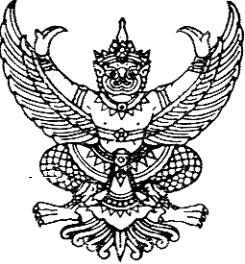 